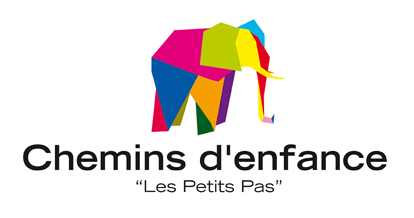 Madame, Monsieur, Nous avons le plaisir de vous inviter à l’Assemblée Générale 2022 de l’association Chemins d’enfance, dont vous trouverez l’ordre du jour ci-dessous. En comptant sur votre présence, bien cordialement, Le Conseil d’administration. ***********ASSEMBLÉE GÉNÉRALE DE L’ASSOCIATION CHEMINS D’ENFANCESAMEDI 3 DÉCEMBRE, de 11h30 à 12h30 ORDRE DU JOUR : Présentation de l’équipe du Conseil d’administration, de l’équipe des accueillants, des actions LAEP (Les petits pas ; Les bottes de 7 lieues) et des actions accompagnement à la parentalitéRapport moral et d’activités 2021-22Rapport financierVotesÉlection du Conseil d’administration Projets Échange : Un accueil par la parole et par le jeu des enfants- pour les familles en temps de crise et de grande précaritéQuestions diverses Clôture à 12h30 autour d’un verre. *************